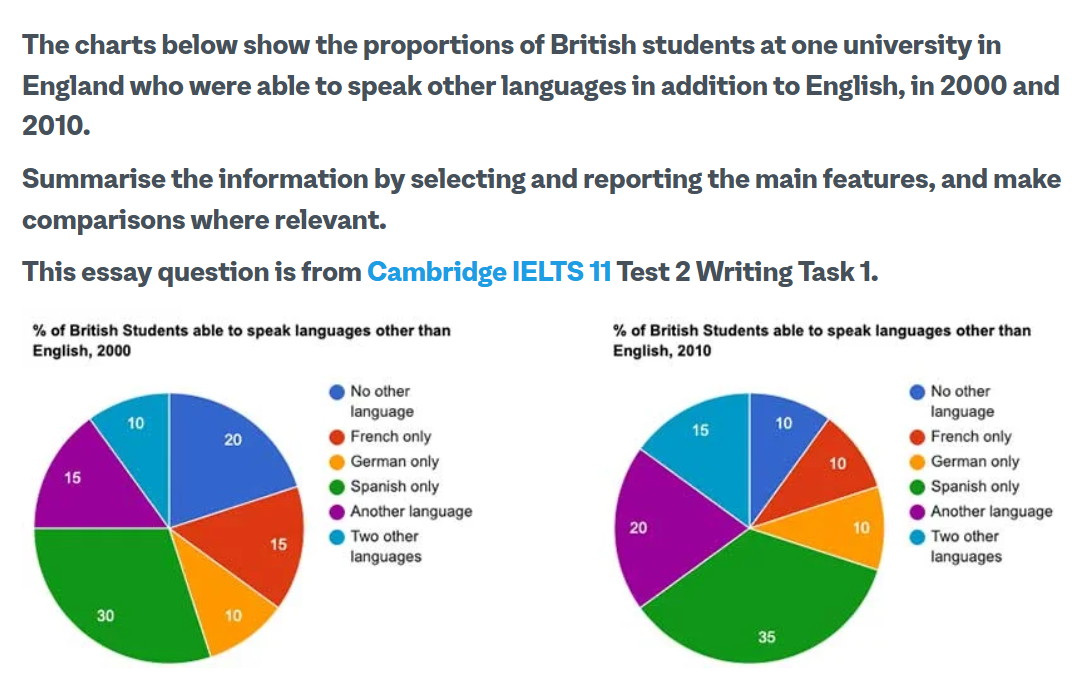 These pie charts give information about the percentage of student who were able to speak other language in addition to English in 2000 and 2010.As it can be seen from the charts, most  students could speak Spanish they accounted for 30 percent in 2000 and with a slight increase, they reach 35 percent in 2010. On the other hand, the percentage of students who could not speak any other language except English decline from fifth in 2000 to one in ten in 2010. One in ten could speak German in 2000 constant up to 2010. lightly more than one in ten could speak French The last comparison is held for students who could speak one or two other languages 25 percent collectively in 2000  to slightly more than a third of students in 2010. 